I – INTRODUÇÃODando continuidade à sequência didática anterior, o propósito desta atividade é instigar os estudantes a fazerem uma viagem ao futuro. A turma, organizada em grupos, deverá apresentar previsões para 2040. A proposta amplia o trabalho realizado na Unidade 6 do Livro do estudante, com relação tanto ao tema quanto ao gênero discursivo apresentação oral. No que se refere ao tema, a turma poderá refletir sobre o que deverá acontecer nos próximos anos, baseando-se em pesquisas atuais em diferentes âmbitos. Portanto, não se trata de fazer prognósticos intuitivos, mas sim de buscar informações que permitam fazer previsões com uma margem plausível de probabilidade. Desse modo, a atividade contribui para a expansão dos conhecimentos dos estudantes com respeito a diversos assuntos. Já no que tange ao gênero discursivo, espera-se que os grupos, neste ponto da educação linguística, se sintam mais seguros para falarem diante da turma em língua inglesa e mais preparados para usarem as estratégias adequadas a uma apresentação oral no contexto escolar, observando as características próprias do gênero.Esta sequência didática amplia o trabalho realizado na Unidade 6 e contribui para a prática de estratégias de produção oral. II – METODOLOGIAAULAS 1 E 2A – O que você deve preparar para as aulas 1 e 21 – Os recursos necessários para a apresentação oral dos estudantes.Se houver possibilidade, os grupos podem preparar slides como apoio para a apresentação oral.Você pode seguir as sugestões apresentadas na próxima seção ou adaptá-las conforme o perfil dos estudantes e os recursos disponíveis.B – Desenvolvimento das aulas 1 e 21 – Fazer uma breve introdução da atividade, explicando como será realizada.2 – Orientar os grupos para a apresentação oral com o tema What will life be like in 2040?3 – Propor uma discussão sobre o conteúdo das apresentações: quais foram as previsões? Houve coincidência nas predições para 2040? As previsões são consistentes? Foram baseadas em pesquisas? De modo geral, as predições foram otimistas ou pessimistas? Em que área deverá haver mudanças mais significativas? Por quê?Sugerimos que os estudantes sejam estimulados a fazerem uma autoavaliação sobre a apresentação oral e sobre o uso da língua inglesa: se organizaram adequadamente para a apresentação? Observaram o tempo de fala? Falaram de modo compreensível? Sentiram-se à vontade para falar em língua inglesa? Tiveram dificuldades? Usaram adequadamente os verbos no futuro? Empregaram vocabulário apropriado? Pronunciaram as palavras de modo compreensível? O que precisam melhorar?III – FICHA DE AUTOAVALIAÇÃOMarque um X na coluna que retrata melhor o que você sente ao responder a cada questão.(continua)(continuação)IV – AVALIAÇÃO FORMATIVA 1. Critérios para acompanhamento da aprendizagem– Observar o engajamento dos estudantes na realização da tarefa proposta.– Prever possíveis dificuldades e planejar estratégias para favorecer a realização da atividade.Questões para acompanhamento da aprendizagem:1 – Os estudantesa – demonstraram interesse pelo tema da atividade?b – realizaram a pesquisa de acordo com as orientações?c – fizeram projeções bem fundamentadas para a vida em 2040?d – discutiram sobre as previsões feitas, avaliando se são pertinentes?e – trabalharam de modo cooperativo e respeitoso?f – manifestaram iniciativa para interagir em língua inglesa?2 – As tarefas propostas foram adequadas para atingir o objetivo estabelecido?3 – Os estudantes mostraram-se motivados e participaram espontaneamente na realização da atividade? Como isso pode ser constatado?2. Critério para avaliação do desenvolvimento dos estudantesConsiderando as habilidades a seguir, verifique se os estudantes conseguiram:(EF08LI01) Fazer uso da língua inglesa para resolver mal-entendidos, emitir opiniões e esclarecer informações por meio de paráfrases ou justificativas.(EF08LI04) Utilizar recursos e repertório linguísticos apropriados para informar/comunicar/falar do futuro: planos, previsões, possibilidades e probabilidades.(EF08LI14) Utilizar formas verbais do futuro para descrever planos e expectativas e fazer previsões.Instrumento para avaliação do desenvolvimento dos estudantes: predições com o tema What will life be like in 2040?V – SUGESTÕES DE FONTES DE PESQUISA PARA O PROFESSORHOLEC, H. Autonomy and foreign language learning. São Paulo: Pergamon, 1981.LEGENHAUSEN, L. Second language acquisition in an autonomous learning environment. In: LITTLE, D.; RIDLEY, J.; USHIODA, E. (Ed.). Learner autonomy in the foreign language classroom: teacher, learner, curriculum and assessment. Dublin: Authentik, 2003.SEQUÊNCIA DIDÁTICA 9SEQUÊNCIA DIDÁTICA 9TÍTULOWhat will life be like in 2040?EIXOOralidade.Conhecimentos linguísticos.UNIDADE TEMÁTICAInteração discursiva.Produção oral.Gramática.OBJETO DE CONHECIMENTONegociação de sentidos (mal-entendidos no uso da língua inglesa e conflito de opiniões).Produção de textos orais com autonomia.Verbos para indicar o futuro.HABILIDADE(EF08LI01) Fazer uso da língua inglesa para resolver mal-entendidos, emitir opiniões e esclarecer informações por meio de paráfrases ou justificativas.(EF08LI04) Utilizar recursos e repertório linguísticos apropriados para informar/comunicar/falar do futuro: planos, previsões, possibilidades e probabilidades.(EF08LI14) Utilizar formas verbais do futuro para descrever planos e expectativas e fazer previsões.OBJETIVO GERALRefletir sobre o que poderá ocorrer no futuro.OBJETIVO ESPECÍFICOApresentar oralmente previsões para 2040.NÚMERO DE AULAS2RECURSOS DIDÁTICOSComputador e projetor (se forem necessários).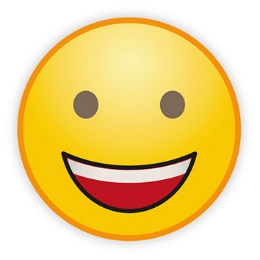 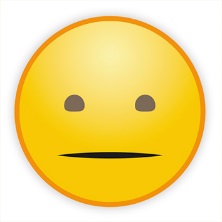 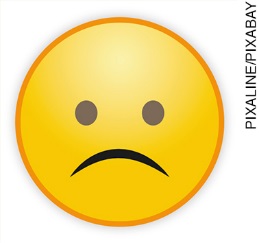 Fiz a pesquisa, juntamente com meu grupo, conforme foi solicitada?Elaborei com meus colegas previsões para o futuro, considerando investigações atuais?Fiz a apresentação oral procurando observar o uso adequado da língua inglesa?Discuti com a turma sobre as previsões feitas?Manifestei iniciativa para interagir em língua inglesa?Participei ativamente da atividade?O que eu gostaria de comentar sobre as atividades realizadas?